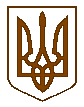 УКРАЇНАБілокриницька   сільська   радаРівненського   району    Рівненської    областіВ И К О Н А В Ч И Й       К О М І Т Е Т    РІШЕННЯ від  25 серпня  2016  року                                                                                № 150Про заходи щодо підготовки об’єктів господарського комплексу до роботи в осінньо-зимовий період 2016-2017 року             Заслухавши інформацію сільського голови, Т. Гончарук,  щодо підготовки об’єктів господарського комплексу до роботи в осінньо-зимовий період 2016-2017 роки, з метою забезпечення стабільного функціонування господарського комплексу в осінньо-зимовий період, на виконання розпорядження голови районної державної адміністрації № 235 від 03 червня 2016 року «Про підсумки опалювального сезону 2015-2016 року та підготовку об’єктів житлово-комунального господарства, підприємств паливно-енергетичного комплексу району до роботи в осінньо-зимовий період 2016-2017 року» керуючись ст. 27, ст. 34  Закону України «Про місцеве самоврядування в Україні», виконавчий комітетВИРІШИВ:Інформацію сільського голови, Т. Гончарук,  взяти до уваги.Затвердити заходи щодо підготовки об’єктів господарського комплексу до роботи в осінньо-зимовий період 2016-2017 року  згідно додатку.Контроль за виконання даного рішення покласти на т.в.о. секретаря виконавчого комітету, О. Казмірчук та члена виконавчого комітет,                      В. Червяка.Сільський голова                                                                                      Т.Гончарук                                                         Додаток                                                                                                   до рішення виконавчого комітету                                                                           від 25.08.2016 р. № 150                                                                                                                   Заходищодо підготовки господарського комплексу районудо роботи в осінньо-зимовий період 2016-2017 рокуТ.в.о секретаря  виконкому                                                             О.Ю. Казмірчук№ п/пЗаходиВідповідальні за виконання Термін виконання1Проаналізувати роботу об’єктів господарського комплексу установ та організацій до роботи в осінньо-зимовий період 2015-2016 року. Розробити та затвердити заходи щодо його підготовки до роботи в осінньо-зимовий період 2016-2017 року.Виконавчий комітетДо 1 твересня 2016 року2Визначити відповідальних за підготовку об’єктів господарського комплексу установ та організацій до роботи в осінньо-зимовий період 2016-2017 рокуНестерчук О.Л.,Вельгун В.Г.,Червяк В.А.До 1 твересня 2016 року3Забезпечити в повному обсязі оплату за спожиті електричну і теплову енергію, надані послуги з водопостачання і водовідведення та придбати необхідну кількість твердого палива (вугілля, торфобрикету, дров) для потреб бюджетних установ і організацій та пільгової  категорії  населення на весь опалювальний період.Бухгалтерії сільської радиПостійно4Забезпечити в повному обсязі фінансування бюджетних організацій за електричну та теплову енергію і природний газ у межах розрахункових показників та з урахуванням економного їх споживання.Бухгалтерії сільської радиПостійно5Через інформаційний куточок ознайомити споживачів про вжиття необхідних заходів щодо енергозбереження в побуті.О. КазмірчукПостійно6Забезпечити виконання завдань з обладнання приладами обліку теплової енергії та води житлового фонду та на соціальних і комунально-побутових об’єктах.Нестерчук О.Л.,Журавльова, Н.Г.,Червяк В.А.Постійно7Підготувати об’єкти комунальної власності до опалювального сезону 2016-2017 року.Нестерчук О.Л.,Журавльова, Н.Г.,Червяк В.А.До жовтня 2016 року8Організувати перевірку лічильників природного газу, які встановлені в бюджетних установах сільської ради.Кушнір О.І.Червяк В.А.До вересня  2016 року9Провести в установленому порядку спеціальне навчання та перевірку знань осіб, які експлуатують котли, теплове і електричне обладнання та газовикористовуючі установки.Нестерчук О.Л.,Журавльова, Н.Г.,Червяк В.А.До 15.09.2016 року10По очистці доріг від снігу в період снігопадів, заключити договори з власниками снігоприбиральної техніки.Бухгалтерії сільської радиДо 30.09.2019 року11Провести огляд благоустрою і готовності об’єктів господарського комплексу установ та організацій на території сільської ради та підвести його підсумки на місцях.Члени виконавчого комітетуДо 12 по 26 вересня 2016 року